Муниципальное автономное общеобразовательное учреждение«Прииртышская средняя общеобразовательная школа»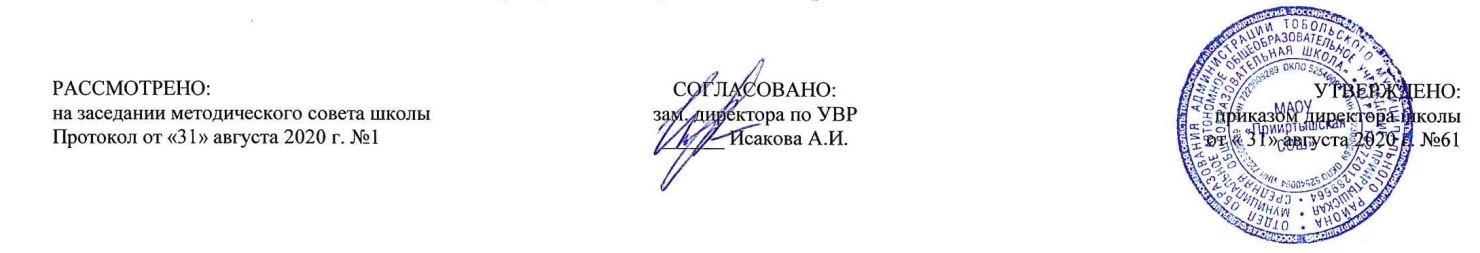 РАБОЧАЯ ПРОГРАММАпо литературе для 9 классана 2020-2021 учебный годПланирование составлено в соответствии	Составитель программы: Душина Мария Игоревна,с федеральным государственным образовательным стандартом 	                       учитель русского языка и литературыосновного общего образования                                                                                                                                         высшей квалификационной категории	 2020 годПланируемые результаты освоения учебного предмета «Литература»Ученик научитсяопределять тему и основную мысль произведения (5–6 кл.);владеть различными видами пересказа (5–6 кл.), пересказывать сюжет; выявлять особенности композиции, основной конфликт, вычленять фабулу (6–7 кл.);характеризовать героев-персонажей, давать их сравнительные характеристики (5–6 кл.); оценивать систему персонажей (6–7 кл.);находить основные изобразительно-выразительные средства, характерные для творческой манеры писателя, определять их художественные функции (5–7 кл.); выявлять особенности языка и стиля писателя (7–9 кл.);определять родо-жанровую специфику художественного произведения (5–9 кл.); объяснять свое понимание нравственно-философской, социально-исторической и эстетической проблематики произведений (7–9 кл.);выделять в произведениях элементы художественной формы и обнаруживать связи между ними (5–7 кл.), постепенно переходя к анализу текста; анализировать литературные произведения разных жанров (8–9 кл.);выявлять и осмыслять формы авторской оценки героев, событий, характер авторских взаимоотношений с «читателем» как адресатом произведения (в каждом классе – на своем уровне); пользоваться основными теоретико-литературными терминами и понятиями (в каждом классе – умение пользоваться терминами, изученными в этом и предыдущих классах) как инструментом анализа и интерпретации художественного текста;представлять развернутый устный или письменный ответ на поставленные вопросы (в каждом классе – на своем уровне); вести учебные дискуссии (7–9 кл.);собирать материал и обрабатывать информацию, необходимую для составления плана, тезисного плана, конспекта, доклада, написания аннотации, сочинения, эссе, литературно-творческой работы, создания проекта на заранее объявленную или самостоятельно/под руководством учителя выбранную литературную или публицистическую тему, для организации дискуссии  (в каждом классе – на своем уровне);выражать личное отношение к художественному произведению, аргументировать свою точку зрения (в каждом классе – на своем уровне);выразительно читать с листа и наизусть произведения/фрагменты произведений художественной литературы, передавая личное отношение к произведению (5-9 класс); ориентироваться в информационном образовательном пространстве: работать с энциклопедиями, словарями, справочниками, специальной литературой (5–9 кл.); пользоваться каталогами библиотек, библиографическими указателями, системой поиска в Интернете (5–9 кл.) (в каждом классе – на своем уровне);осознавать значимость чтения и изучения литературы для своего дальнейшего развития; формировать потребности в систематическом чтении как средстве познания мира и себя в этом мире, как в способе своего эстетического и интеллектуального удовлетворения;воспринимать литературу как одну из основных культурных ценностей народа (отражающей его менталитет, историю, мировосприятие) и человечества (содержащей смыслы, важные для человечества в целом);осознавать коммуникативно-эстетические возможностей родного языка на основе изучения выдающихся произведений российской культуры, культуры своего народа, мировой культуры;воспитать квалифицированного читателя со сформированным эстетическим вкусом, способного аргументировать свое мнение и оформлять его словесно в устных и письменных высказываниях разных жанров, создавать развернутые высказывания аналитического и интерпретирующего характера, участвовать в обсуждении прочитанного, сознательно планировать свое досуговое чтение;развивать способности понимать литературные художественные произведения, воплощающие разные этнокультурные традиции;владеть процедурами эстетического и смыслового анализа текста на основе понимания принципиальных отличий литературного художественного текста от научного, делового, публицистического и т. п., формировать умения воспринимать, анализировать, критически оценивать и интерпретировать прочитанное, осознавать художественную картину жизни, отраженную в литературном произведении, на уровне не только эмоционального восприятия, но и интеллектуального осмысления.  Содержание учебного предмета «Литература»            Введение (1 час).Немеркнущее Слово: вехи истории отечественной литературы.Теория литературы: историко-литературный процесс, литературное направление.Из древнерусской литературы (5 часов)Литература Древней Руси, ее культурное и нравственно-воспитательное значение. «Слово о полку Игореве» - уникальный памятник древнерусской литературы. «По былинам сего времени…» (историческая основа сюжета и проблематика «Слова». «Раны Игоревы». Идейно-образный строй поэмы.Теория литературы: жанры древнерусской литературы, литература церковная и светская, психологический параллелизм, олицетворение. Развитие речи: Сочинение - описание картины В.М. Васнецова «Богатыри».            Из литературы 18 века (14 часов).Формирование «новой» русской литературы. Творчество А.Д. Кантемира и В.К. Тредиаковского. Литературно-общественная деятельность М.В. Ломоносова. Анализ «Оды на день восшествия…», «Разговора с Анакреоном». Новая русская драматургия: А.П. Сумароков, Д.И.Фонвизин, В.В. Капнист, Я.Б. Княжнин). Творчество Г.Р. Державина. Анализ стихотворений «Бог», «Фелица», «Водопад», «На смерть князя Мещерского», «Памятник». А.Н. Радищев и его книга «Путешествие из Петербурга в Москву». Анализ отдельных глав: «Тосна2, «Любани», «Зайцово», «Спасская Полесть». Творчество Н.М. Карамзина. Анализ глав «Истории государства Российского» и фрагментов повести «Бедная Лиза». Теория литературы: литературная ситуация, классицизм, просвещение, панегирик, сатира, теория «трех штилей», трагедия, комедия, принцип «трех единств», герой-резонер, философская ода, литература путешествий, революционно-пропагандистский памфлет, сентиментализм, лирическое настроение.Развитие речи: сочинение по творчеству одного из писателей 18 века.             Литература русского романтизма первой половины 19 века (11 часов).Особенности формирования литературы русского романтизма. Поэзия К.Н. Батюшкова. Анализ стихотворений «Мой гений», «К Дашкову», «Есть наслаждение и дикости лесов». Творчество В.А. Жуковского. Элегии и баллады как высшее достижение «школы гармонической точности». Поэты-элегики и представители «гражданского романтизма»: Е.А. Баратынский, П.А. Вяземский, А.А. Бестужев, К.Ф. Рылеев.Теория литературы: романтизм, романтический герой, элегия, романтическое двоемирие, «легкая» поэзия, баллада, песня, дружеское послание, историческая элегия, сатира, «гражданский» романтизм.Развитие речи: сочинение по творчеству поэтов-романтиков первой четверти 19 века.Литература первой половины 19 века (62 часа).А.С. Грибоедов. Жизненный и творческий путь А.С. Грибоедова. История создания комедии «Горе от ума». Сюжет и образная система «Горя от ума»: традиции и новаторство. Комедия или драма? Особенности конфликта «Горе от ума». «Страдательная» роль: образ Чацкого и проблема ума в грибоедовской комедии. «На всех московских есть особый отпечаток»: старая Москва в комедии. Нравственные уроки грибоедовской комедии.Теория литературы: трагикомедия, двуединый конфликт, монолог, диалог, внесценический персонаж, антигерой, любовная интрига, финал-катастрофа.Развитие речи: сочинение по комедии А.С. Грибоедова «Горе от ума».А.С. Пушкин. «Пушкин есть явление чрезвычайное». Основные вехи жизненного и творческого пути великого художника. «Я петь пустого не умею…»: лицейская лирика А.С. Пушкина («Пирующие студенты», «Воспоминания о Царском Селе», «Желание». «Свободы верный воин»: вольнолюбивая лирика петербургского периода творчества А.С. Пушкина («К Чаадавеву», «Вольность», «Деревня»). Поэтический побег. Мотивы и образы «южных» произведений А.С. Пушкина: «Погасло дневное светило», «Воспоминание», «В.Л. Давыдову», «К Морю». «…Друг истины, поэт!»: образ поэта и тема творчества в лирике Пушкина («Подражание Корану», «Пророк», «Поэт», «Поэт и толпа», «Я памятник себе воздвиг нерукотворный…». «Поговорим о странностях любви»: интимная лирика Пушкина («Что в имени тебе моем?», «К…», «Я помню чудное мгновенье…», «На холмах Грузии лежит ночная мгла…», «Я вас любил…»). «Да ведают потомки православных»: трагедия «Борис Годунов». Нравственный уроки «Маленьких трагедий». Герои и проблематика «Повестей покойного Ивана Петровича Белкина». Философское звучание поздней лирики А.С. Пушкина. Анализ стихотворений «Не дай мне Бог сойти с ума…», «Бесы», «Дорожные жалобы», «Вновь я посетил…». «Даль свободного романа»: замысел и история создания романа «Евгений Онегин». «И жить торопится и чувствовать спешит»: образ Онегина и проблема «больного героя больного времени». «Милый идеал»: образ Татьяны в свете нравственной проблематики романа. Эпическая муза6 энциклопедизм пушкинского романа. Теория литературы: эпикурейская лирика, политическая ода, лирический отрывок, философская лирика, романтическая поэма, байронические мотивы, реализм, онегинская строфа, повествовательный цикл.Развитие речи: сочинение по лирике, прозе и драматургии А.С. Пушкина, сочинение по роману «Евгений Онегин».М.Ю. Лермонтов. «Глубокий и могучий дух»: жизнь и творчество М.Ю. Лермонтова. «Неведомый избранник»: ранняя лирика Лермонтова («Поэт», «Нет, я не Байрон, я другой…», «К друзьям»). «Железный стих»: поэт и толпа в лирике Лермонтова («Смерть поэта», «Как часто, пестрою толпою окружен…», «Пророк»). «Как страшно жизни сей оковы нам в одиночестве влачить»: мотив одиночества в лирике поэта («Одиночество», «Листок», «Парус», «Я не хочу, чтоб свет узнал…», 2Выхожу один я на дорогу…»). Любовь и муза: любовная лирика поэта («Мой демон», «Ангел», «Нищий», «Молитва», «Я не унижусь пред тобою…»). «Люблю Отчизну я…»: тема России в лирике М.Ю. Лермонтова («Тучи», «Когда волнуется желтеющая нива…», «Родина»). «Под бременем познанья и сомненья»: образ «потерянного» поколения в лирике Лермонтова («Монолог», «Бородино», «Дума»). Роман «Герой нашего времени»: от замысла к воплощению. «Странный человек»: сюжет и проблематика главы «Бэла». «Да и какое мне дело до радостей и бедствий человеческих…»: анализ глав «Максим Максимыч», «Тамань». «Онегин нашего времени»: анализ главы «Княжна Мери». Глава «Фаталист» как эпилог «истории души человеческой». Теория литературы: байронический герой, лирический пафос, лирический мотив, историческая дума, гражданская сатира, философская поэзия, «интимный» патриотизм, социально-психологический роман.Развитие речи: письменная работа по лирике М.Ю. Лермонтова, сочинение по роману «Герой нашего времени».Н.В. Гоголь. Своеобразие творческого пути Н.В. Гоголя. «Вся Русь явится в нем!»: замысел и история создания поэмы «Мертвые души». Губернский город NN и его обитатели. «Русь с одного боку»: образы помещиков в поэме. Крестьянская Русь в поэме: от смирения к бунту. «Любезнейший Павел Иванович»: образ Чичикова в поэме. Образ автора и смысл финала поэмы. Теория литературы: ирония, художественное бытоописание, поэма в прозе, литература путешествий, сатирический гротеск, художественная деталь, лирическое отступление, антигерой. Развитие речи: Сочинение по поэме Н.В. Гоголя «Мертвые души».           Литературный процесс второй половины 19 -20 веков (9 часов)           Развитие традиций отечественного реализма в русской литературе 1840-1890 –х годов. Своеобразие русской прозы рубежа веков.     Многообразие поэтических голосов эпохи. Систематизация и обобщение изученного материала за курс 9 классаТематическое планированиеПриложение 1Календарно-тематический план№п/п в темеРазделы, темыКоличество часов№п/п в темеРазделы, темыКоличество часовВведение	11Немеркнущее слово: вехи истории отечественной литературы.Из древнерусской литературы 51Литература Древней Руси, ее культурное и нравственно-воспитательное значение.2«Слово о полку Игореве» - уникальный памятник древнерусской литературы.3«По былинам сего времени…» (историческая основа сюжета и проблематика «Слова».45«Раны Игоревы». Идейно-образный строй поэмы.Из литературы 18 века1412Формирование «новой» русской литературы в начале 18 столетия (В.К. Тредиаковский, А.Д. Кантемир)34Литературно-общественная деятельность М.В. Ломоносова (анализ «Оды на день восшествия…», «Разговора с Анакреоном»).56Новая русская драматургия (А.П. Сумароков, Д.И. Фонвизин, В.В. Капнист, Я.Б. Княжнин).78Творчество Г.Р. Державина. Анализ стихотворений «Бог», «Фелица», «Водопад», «На смерть князя Мещерского», «Памятник».910А.Н. Радищев и его книга «Путешествие из Петербурга в Москву. Анализ отдельных глав «Тосна», «Любани», «Зайцово», «Спасская Полесть»).1112Творчество Н.М. Карамзина. Чтение глав «Истории государства Российского», фрагментов «Бедная Лиза».1314Р.Р. Сочинение по творчеству одного из писателей 18 века. Литература русского романтизма первой четверти 19 века1112Особенности формирования русской романтической литературы.34Поэзия К.Н. Батюшкова. Обзор творчества. Анализ стихотворений «Мой гений», «К Дашкову», «Есть наслаждение и в дикости лесов…».567Творчество В.А. Жуковского. Жизненный и творческий путь В.А. Жуковского. Элегии и баллады как высшее достижение «школы гармонической личности».89Поэты-элегики и представители «гражданского» романтизма (Е.А. Баратынский «Разуверение», П.А. Вяземский «Первый снег», К.Ф. Рылеев «А.А. Бестужеву».1011Р.Р. Сочинение по творчеству поэтов-романтиков первой четверти 19 века.Литература первой половины 19 века621Жизненный и творческий путь А.С. Грибоедова. История создания комедии «Горе от ума».2Сюжет и образная система «Горя от ума»: традиции и новаторство.3Комедия или драма? (Особенности конфликта в «Горе от ума».45«Страдательная» роль: образ Чацкого и проблема ума в грибоедовской комедии.67«На всех московских есть особый отпечаток»: старая Москва в комедии. 89Нравственный уроки грибоедовской комедии.1011Р.Р. Сочинение по комедии А.С. Грибоедова «Горе от ума».1213«Пушкин есть явление чрезвычайное»: основные вехи жизненного и творческого пути великого художника.14«Я петь пустого не умею…»: лицейская лирика А.С. Пушкина.15«Свободы верный воин»: вольнолюбивая лирика петербургского периода творчества А.С. Пушкина.1617Поэтический побег: мотивы и образы «южных» произведений А.С. Пушкина.18«Друг истины, поэт!»: образ поэта и тема творчества в лирике А.С. Пушкина.19«Поговорим о странностях любви…»: интимная лирика А.С. Пушкина.2021«Да ведают потомки православных»: трагедия «Борис Годунов».2223Нравственные уроки «маленьких» трагедий.2425Герои и проблематика «Повестей покойного Ивана Петровича Белкина».26Философское звучание поздней лирики А.С. Пушкина.2728Р.Р. Сочинение по лирике, прозе и драматургии А.С. Пушкина.2930«Даль свободного романа»: замысел и история создания романа «Евгений Онегин»3132«И жить торопится и чувствовать спешит»: образ Онегина и проблема «больного героя больного времени».33«Милый идеал»: образ Татьяны в свете нравственной проблематики романа34Эпическая муза: энциклопедизм пушкинского романа.3536Р.Р. Сочинение по роману А.С. Пушкина «Евгений Онегин»3738«Глубокий и могучий дух»: жизнь и творчество М.Ю. Лермонтова39«Неведомый избранник»: ранняя лирика М.Ю. Лермонтова40«Железный стих»: поэт и толпа в лирике Лермонтова41«Как страшно жизни сей оковы нам в одиночестве влачить…»: мотив одиночества в лирике поэта42Любовь и муза: интимная лирика М.Ю. Лермонтова43«Люблю Отчизну я…»: тема России в лирике Лермонтова44«Под бременем познанья и сомненья»: образ «потерянного» поколения в лирике Лермонтова45Р.Р. Письменная работа по лирике М.Ю. Лермонтова46Роман «Герой нашего времени»: от замысла к воплощению.47«Странный человек»: сюжет и проблематика главы «Бела».	48«Да и какое дело мне до радостей и бедствий человеческих…»: анализ глав «Максим Максимыч», «Тамань».49«Онегин нашего времени»: анализ главы «Княжна Мери»50Глава «Фаталист» как эпилог «истории души человеческой»5152Р.Р. Сочинение по роману М.Ю. Лермонтова «Герой нашего времени»5354Своеобразие творческого пути Н.В. Гоголя55«Вся Русь явится в нем!»: замысел и история создания поэмы «Мертвые души»56Губернский город NN и его обитатели5758«Русь с одного боку»: образы помещиков в поэме59«Любезнейший Павел Иванович»: образ Чичикова в поэме60Образ автора и смысл финала поэмы6162Р.Р. Сочинение по поэме Н.В. Гоголя «Мертвые души»Литературный процесс второй половины 19 -20 веков 912Развитие традиций отечественного реализма в русской литературе 1840-1890 –х годов.34Своеобразие русской прозы рубежа веков56Многообразие поэтических голосов эпохи78Систематизация и обобщение изученного материала за курс 9 класса9Систематизация и обобщение изученного материала за курс 9 классаИтого за 1 четвертьИтого за 1 четверть24Итого за 2 четвертьИтого за 2 четверть24Итого за 3 четвертьИтого за 3 четверть30Итого за 4 четвертьИтого за 4 четверть24Итого:Итого:102№п\п№ в темеДатаДатаТемаТип урока, форма проведенияПланируемые предметные результаты №п\п№ в темепланфактТемаТип урока, форма проведенияПланируемые предметные результаты Введение (1 час)Введение (1 час)Введение (1 час)Введение (1 час)Введение (1 час)Введение (1 час)Введение (1 час)11Немеркнущее Слово: вехи истории отечественной литературы.Урок «открытия» нового знания беседа с элементами лекцииЗнать вехи истории отечественной литературы, литературоведческие термины «историко-литературный процесс», «литературное направление»;Уметь находить необходимую информацию в учебнике, определять понятия, устанавливать соответствия, совершенствовать навыки записи лекции учителя и сопоставительного анализа литературных произведений.Из древнерусской литературы (5 часов)Из древнерусской литературы (5 часов)Из древнерусской литературы (5 часов)Из древнерусской литературы (5 часов)Из древнерусской литературы (5 часов)Из древнерусской литературы (5 часов)Из древнерусской литературы (5 часов)21Литература Древней Руси, ее культурное и нравственно-воспитательное значение. Урок «открытия»нового знания творческий практикум Знать жанры древнерусской литературы, роль и культурное значение литературы Древней Руси, литературоведческие термины «церковная» и «светская литература».Уметь анализировать художественные произведения с опорой на вопросы учителя, устанавливать метапредметные связи.32«Слово о полку Игореве» - уникальный памятник древнерусской литературы.Урок «открытия»нового знания творческий практикум Знать историю открытия и публикации «Слова о полку Игореве»;Уметь выявлять характерные для древнерусской литературы темы, образы, приемы изображения человека43«По былинам сего времени…» (историческая основа сюжета и проблематика «Слова».Урок «открытия»нового знания исследованиеЗнать основную идею «Слова...», проблематику, образную систему поэмы;Уметь выразительно читать фрагменты произведений древнерусской литературы; характеризовать героя древнерусской литературы5645«Раны Игоревы». Идейно-образный строй поэмы.Урок «открытия»нового знания  практикум(интеграция с изобразительным искусством, музыкой)Знать художественную и музыкальную интерпретацию «Слова...»;Уметь воспринимать древнерусский текст в современном переводе и его фрагменты в оригинале; выразительно читать фрагменты произведений древнерусской литературыИз литературы 18 века (14 часов)Из литературы 18 века (14 часов)Из литературы 18 века (14 часов)Из литературы 18 века (14 часов)Из литературы 18 века (14 часов)Из литературы 18 века (14 часов)Из литературы 18 века (14 часов)7812Формирование «новой» русской литературы в начале 18 столетия (В.К. Тредиаковский, А.Д. Кантемир)Урок «открытия»нового знания практикум с элементами виртуальной экскурсииЗнать основные принципы русского классицизма; биографические сведения о русских драматургах (Сумароков А.П., Фонвизин Д.И., Княжнин Я.Б);Уметь выявлять характерные для литературы 18 века, темы, образы, приемы изображения человека; формулировать вопросы по тексту произведения  91034Литературно-общественная деятельность М.В. Ломоносова (анализ «Оды на день восшествия…», «Разговора с Анакреоном»).Урок общеметодологической направленностиисследованиеЗнать основные принципы русского классицизма; сведения о литературно-общественной деятельности М.В. Ломоносова;Уметь воспринимать текст литературного произведения; выразительно читать фрагменты произведений русской литературы 18 века, анализировать лирические произведения поэта111256Новая русская драматургия (А.П. Сумароков, Д.И. Фонвизин, В.В. Капнист, Я.Б. Княжнин). Урок общеметодологической направленностипрактикум интеграция с русским языкомЗнать биографические сведения о русских драматургах (Сумароков А.П., Фонвизин Д.И., Княжнин Я.Б);Уметь выявлять характерные для литературы 18 века, темы, образы, приемы изображения человека; формулировать вопросы по тексту произведения  131478Творчество Г.Р. Державина. Анализ стихотворений «Бог», «Фелица», «Водопад», «На смерть князя Мещерского», «Памятник».Урок «открытия»нового знания исследованиеЗнать основные принципы русского классицизма; сведения о литературно-просветительской деятельности Г.Р. Державина;Уметь воспринимать текст литературного произведения; выразительно читать фрагменты произведений русской литературы 18 века, анализировать лирические произведения поэта1516910А.Н. Радищев и его книга «Путешествие из Петербурга в Москву. Анализ отдельных глав «Тосна», «Любани», «Зайцово», «Спасская Полесть»).Урок общеметодологической направленностиисследованиеЗнать реалистические тенденции в «Путешествии из Петербурга в Москву», соединение биографические сведения о писателе;Уметь выявлять характерные для литературы 18 века, темы, образы, приемы изображения человека; соотносить содержание произведений русской литературы 18 века с особенностями русского Просвещения и классицизма  17181112Творчество Н.М. Карамзина. Чтение глав «Истории государства Российского», фрагментов «Бедная Лиза».Урок «открытия»нового знания практикум с элементами виртуальной экскурсииЗнать биографические сведения о Н.М. Карамзине, особенности сентиментализма;Уметь выявлять характерные для литературы 18 века особенности,  темы, образы, приемы изображения человека; формулировать вопросы по тексту произведения  19201314Р.Р. Сочинение по творчеству одного из писателей 18 века.Урок развивающего контролямастерская творческого письмаУметь оценивать возможности выполнения учебных задач, владеть письменной речью, строить монологическое высказывание в соответствии с темой, формулировать и аргументировать собственную точку зрения.Литература русского романтизма первой четверти 19 века (11 часов)Литература русского романтизма первой четверти 19 века (11 часов)Литература русского романтизма первой четверти 19 века (11 часов)Литература русского романтизма первой четверти 19 века (11 часов)Литература русского романтизма первой четверти 19 века (11 часов)Литература русского романтизма первой четверти 19 века (11 часов)Литература русского романтизма первой четверти 19 века (11 часов)212212Особенности формирования русской романтической литературыУрок «открытия»нового знания практикум с элементами презентацииЗнать основные принципы русского романтизма;  Уметь воспринимать текст литературного произведения; выразительно читать фрагменты произведений русской литературы  первой половины 19 века       232434Поэзия К.Н. Батюшкова. Обзор творчества. Анализ стихотворений «Мой гений», «К Дашкову», «Есть наслаждение и в дикости лесов…».Урок общеметодологической направленностиисследованиеЗнать термины «романтическая элегия», «баллада»; гражданское и психологическое течения в русском романтизме;  Уметь выявлять характерные для литературы первой половины 19 века, темы, образы, приемы изображения человека; характеризовать героя литературы  первой половины 19 века.252627567Творчество В.А. Жуковского. Жизненный и творческий путь В.А. Жуковского. Элегии и баллады как высшее достижение «школы гармонической личности».Урок «открытия»нового знания практикум с элементами презентацииинтеграция с историейЗнать термины «романтическая элегия», «баллада»; гражданское и психологическое течения в русском романтизме;  Уметь выявлять характерные для литературы первой половины 19 века, темы, образы, приемы изображения человека; характеризовать героя литературы  первой половины 19 века.282989Поэты-элегики и представители «гражданского» романтизма (Е.А. Баратынский «Разуверение», П.А. Вяземский «Первый снег», К.Ф. Рылеев «А.А. Бестужеву».Урок «открытия»нового знания урок-презентация с элементами исследованияЗнать термины «романтическая элегия», «баллада»; гражданское и психологическое течения в русском романтизме;  Уметь выявлять характерные для литературы первой половины 19 века, темы, образы, приемы изображения человека; характеризовать героя литературы  первой половины 19 века.30311011Р.Р. Сочинение по творчеству поэтов-романтиков первой четверти 19 века.Урок развивающего контроля мастерская творческого письмаУметь оценивать возможности выполнения учебных задач, владеть письменной речью, строить монологическое высказывание в соответствии с темой, формулировать и аргументировать собственную точку зрения.Литература первой половины 19 века (62 часа)Литература первой половины 19 века (62 часа)Литература первой половины 19 века (62 часа)Литература первой половины 19 века (62 часа)Литература первой половины 19 века (62 часа)Литература первой половины 19 века (62 часа)Литература первой половины 19 века (62 часа)321Жизненный и творческий путь А.С. Грибоедова. История создания комедии «Горе от ума».Урок «открытия»нового знания урок-презентация с элементами исследования Знать основные вехи биографии и творчества писателя;  Уметь подбирать материал о биографии и творчестве писателя, истории создания произведения, прототипах с использованием справочной литературы и ресурсов Интернета332Сюжет и образная система «Горя от ума»: традиции и новаторство.Урок открытиянового знания  практикумЗнать историю создания комедии «Горе от ума»; термин «драматургический конфликт»; Уметь характеризовать героя литературы  первой половины 19 века; находить в тексте незнакомые слова и определять их значение    343Комедия или драма? (Особенности конфликта в «Горе от ума».Урок общеметодологической направленностипрактикумЗнать историю создания комедии «Горе от ума»; термин «драматургический конфликт»; Уметь характеризовать героя литературы  первой половины 19 века; находить в тексте незнакомые слова и определять их значение    353645«Страдательная» роль: образ Чацкого и проблема ума в грибоедовской комедии.Урок общеметодологической направленностипрактикумЗнать особенности речевая характеристика героя, сравнительной характеристика героев; Уметь характеризовать героя литературы первой половины 19 века;сопоставлять сюжеты, персонажей литературных произведений      373867«На всех московских есть особый отпечаток»: старая Москва в комедии. Урок «открытия»нового знания  мастерская творческого письмаЗнать образную систему комедии «Горе от ума»; особенности создания характеров и специфика языка комедии;Уметь характеризовать героя литературы  первой половины 19 века   394089Нравственный уроки грибоедовской комедии.Урок «открытия»нового знания урок-презентация с элементами исследованияЗнать понимать внутреннюю логику трагикомедии; Уметь формулировать вопросы по тексту произведения;конспектировать литературно-критическую статью    41421011Р.Р. Сочинение по комедии А.С. Грибоедова «Горе от ума».Урок развивающего контроля мастерская творческого письмаУметь оценивать возможности выполнения учебных задач, владеть письменной речью, строить монологическое высказывание в соответствии с темой, формулировать и аргументировать собственную точку зрения.43441213«Пушкин есть явление чрезвычайное»: основные вехи жизненного и творческого пути великого художника.Урок «открытия»нового знания виртуальная экскурсияЗнать основные вехи биографии и творчества А.С. Пушкина; важнейшие этапы эволюции Пушкина-художника;Уметь подбирать материал о биографии и творчестве писателя, истории создания произведения, прототипах с использованием справочной литературы и ресурсов Интернета    4514«Я петь пустого не умею…»: лицейская лирика А.С. Пушкина.Урок «открытия»нового знания   творческая мастерскаяЗнать жанровое многообразие лирики А.С. Пушкина; Уметь выразительно читать наизусть лирические стихотворения и фрагменты произведений литературы первой половины 19 века;выявлять признаки эпического, лирического и драматического родов в литературном произведении      4615«Свободы верный воин»: вольнолюбивая лирика петербургского периода творчества А.С. Пушкина.Урок «открытия»нового знания путешествие с элементами исследованияЗнать жанровое многообразие лирики А.С. Пушкина;  Уметь выразительно читать наизусть лирические стихотворения и фрагменты произведений литературы первой половины 19 века 47481617Поэтический побег: мотивы и образы «южных» произведений А.С. Пушкина.Урок общеметодологической направленностипрактикуминтеграция с историейЗнать жанровое многообразие лирики А.С. Пушкина;  Уметь выразительно читать наизусть лирические стихотворения и фрагменты произведений литературы первой половины 19 века 4918«Друг истины, поэт!»: образ поэта и тема творчества в лирике А.С. Пушкина.Урок общеметодологической направленностипрактикумЗнать христианские мотивы в лирике поэта; Уметь выразительно читать наизусть лирические стихотворения и фрагменты произведений литературы первой половины 19 века5019«Поговорим о странностях любви…»: интимная лирика А.С. Пушкина.Урок «открытия»нового знания виртуальное путешествие с элементами исследования Знать жанровое многообразие лирики А.С. Пушкина;  Уметь выразительно читать наизусть лирические стихотворения и фрагменты произведений литературы первой половины 19 века 51522021«Да ведают потомки православных»: трагедия «Борис Годунов».Урок «открытия»нового знания исследованиеЗнать «Маленькие трагедии» как жанр литературного произведения; Уметь характеризовать героя литературы  первой половины 19 века.53542223Нравственные уроки «маленьких» трагедий.Урок «открытия»нового знания заочная экскурсия с элементами исследованияЗнать «Маленькие трагедии» как жанр литературного произведения; Уметь характеризовать героя литературы  первой половины 19 века.55562425Герои и проблематика «Повестей покойного Ивана Петровича Белкина».Урок «открытия»нового знания лекция с элементами презентацииинтеграция с историейЗнать реалистические тенденции в «Повестях Белкина»; Уметь сопоставлять сюжеты, персонажей литературных произведений5726Философское звучание поздней лирики А.С. Пушкина.Урок «открытия»нового знания заочная экскурсия с элементами исследованияЗнать жанровое многообразие лирики А.С. Пушкина;  Уметь выразительно читать наизусть лирические стихотворения и фрагменты произведений литературы первой половины 19 века 58592728Р.Р. Сочинение по лирике, прозе и драматургии А.С. Пушкина.Урок развивающего контроля мастерская творческого письмаУметь оценивать возможности выполнения учебных задач, владеть письменной речью, строить монологическое высказывание в соответствии с темой, формулировать и аргументировать собственную точку зрения.60612930«Даль свободного романа»: замысел и история создания романа «Евгений Онегин» Урок общеметодологической направленности	практикумЗнать роман в стихах как новый жанр русской литературы; Уметь соотносить содержание произведений литературы первой половины 19 века с романтическими и реалистическими принципами изображения человека и жизни62633132«И жить торопится и чувствовать спешит»: образ Онегина и проблема «больного героя больного времени».Урок «открытия»нового знания практикумЗнать содержание литературного произведения, литературоведческий термин «лирические отступления», особенности создания образа главного героя;Уметь характеризовать героя литературы первой половины 19 века6433«Милый идеал»: образ Татьяны в свете нравственной проблематики романаУрок «открытия»нового знания заочная экскурсия с элементами исследованияЗнать о том, что любимая героиня Пушкина в романе в стихах; Уметь характеризовать героя литературы первой половины 19 века6534Эпическая муза: энциклопедизм пушкинского романа.Урок общеметодологической направленности	практикуминтеграция с русским языкомЗнать критические статьи В.Г. Белинского о романе Пушкина;Уметь конспектировать литературно-критическую статью66673536Р.Р. Сочинение по роману А.С. Пушкина «Евгений Онегин» Урок общеметодологической направленности	практикумЗнать содержание пушкинских произведений; Уметь писать сочинение на литературном материале и с использованием жизненного и читательского опыта  68693738«Глубокий и могучий дух»: жизнь и творчество М.Ю. Лермонтова.Урок общеметодологической направленностипрезентация с элементами исследования  Знать основные вехи творчества М.Ю Лермонтова;Уметь подбирать материал о биографии и творчестве писателя, истории создания произведения, прототипах с использованием справочной литературы и ресурсов Интернета  7039«Неведомый избранник»: ранняя лирика М.Ю. ЛермонтоваУрок общеметодологической направленностипрактикумЗнать темы и мотивы, жанровое разнообразие лирики поэта;Уметь соотносить содержание произведений литературы первой половины 19 века с романтическими и реалистическими принципами изображения человека и жизни7140«Железный стих»: поэт и толпа в лирике ЛермонтоваУрок «открытия»нового знания заочная экскурсия с элементами исследованияЗнать темы и мотивы, жанровое разнообразие лирики поэта;Уметь соотносить содержание произведений литературы первой половины 19 века с романтическими и реалистическими принципами изображения человека и жизни7241«Как страшно жизни сей оковы нам в одиночестве влачить…»: мотив одиночества в лирике поэтаУрок «открытия»нового знания исследованиеЗнать темы и мотивы, жанровое разнообразие лирики поэта;Уметь соотносить содержание произведений литературы первой половины 19 века с романтическими и реалистическими принципами изображения человека и жизни7342Любовь и муза: интимная лирика М.Ю. ЛермонтоваУрок общеметодологической направленности	практикуминтеграция с информатикойЗнать темы и мотивы, жанровое разнообразие лирики поэта;Уметь соотносить содержание произведений литературы первой половины 19 века с романтическими и реалистическими принципами изображения человека и жизни7443«Люблю Отчизну я…»: тема России в лирике ЛермонтоваУрок общеметодологической направленностипрактикумЗнать темы и мотивы, жанровое разнообразие лирики поэта;Уметь соотносить содержание произведений литературы первой половины 19 века с романтическими и реалистическими принципами изображения человека и жизни7544«Под бременем познанья и сомненья»: образ «потерянного» поколения в лирике ЛермонтоваУрок общеметодологической направленностипрактикумЗнать темы и мотивы, жанровое разнообразие лирики поэта;Уметь соотносить содержание произведений литературы первой половины 19 века с романтическими и реалистическими принципами изображения человека и жизни7645Р.Р. Письменная работа по лирике М.Ю. ЛермонтоваУрок развивающего контроляисследованиеЗнать темы и мотивы, жанровое разнообразие лирики поэта;Уметь соотносить содержание произведений литературы первой половины 19 века с романтическими и реалистическими принципами изображения человека и жизни7746Роман «Герой нашего времени»: от замысла к воплощениюУрок общеметодологической направленностипрактикумЗнать термин «философский роман», «психологический роман»,«образ рассказчика»;Уметь соотносить содержание произведений литературы первой половины 19 века с романтическими и реалистическими принципами изображения человека и жизни; воспринимать текст литературного произведения7847«Странный человек»: сюжет и проблематика главы «Бела»	Урок развивающего контроляпрактикумЗнать характеристику образа главного героя, индивидуализм как главная черта характера;Уметь характеризовать героя литературы  первой половины 19 века7948«Да и какое дело мне до радостей и бедствий человеческих…»: анализ глав «Максим Максимыч», «Тамань».Урок «открытия»нового знания исследованиеЗнать термин «Сюжет», «композиция», «система образов романа», «герой-одиночка», «лишний человек»;Уметь формулировать вопросы по тексту произведения;характеризовать героя литературы  первой половины 19 века8049«Онегин нашего времени»: анализ главы «Княжна Мери».Урок общеметодологической направленностипрактикумЗнать характеристику образа главного героя, индивидуализм как главная черта характера;Уметь делать выводы об особенности художественного мира, сюжета, проблематики и тематики произведения М.Ю, Лермонтова;характеризовать героя литературы  первой половины 19 века.8150Глава «Фаталист» как эпилог «истории души человеческой».Урок общеметодологической направленностиисследованиеЗнать критические статьи о романе Лермонтова «Герой нашего времени»;  Уметь соотносить содержание произведений литературы первой половины 19 века с романтическими и реалистическими принципами изображения человека и жизни;конспектировать литературно-критическую статью82835152Р.Р. Сочинение по роману М.Ю. Лермонтова «Герой нашего времени»Урок развивающего контролямастерская творческого письмаЗнать тексты художественного произведения;   Уметь писать сочинение на литературном материале и с использованием жизненного и читательского опыта;находить ошибки и редактировать черновые варианты собственных письменных работ84855354Своеобразие творческого пути Н.В. ГоголяУрок общеметодологической направленностипрактикумЗнать основные вехи биографии и творчества Н.В. Гоголя;Уметь подбирать материал о биографии и творчестве писателя, истории создания произведения, прототипах с использованием справочной литературы и ресурсов Интернета8655«Вся Русь явится в нем!»: замысел и история создания поэмы «Мертвые души»Урок развивающего контроляпрактикумЗнать образ скупца в поэме Н.В. Гоголя и мировой литературе;   Уметь соотносить содержание произведений литературы первой половины 19 века с романтическими и реалистическими принципами изображения человека и жизни8756Губернский город NN и его обитателиУрок «открытия»нового знания заочная экскурсия с элементами исследованияЗнать жанровое своеобразие произведения Н.В. Гоголя; термины «поэма в прозе», «образ-символ», «вставная повесть»;Уметь делать выводы об особенности художественного мира, сюжета, проблематики и тематики поэмы Н.В. Гоголя88895758«Русь с одного боку»: образы помещиков в поэмеУрок общеметодологической направленностипрактикумЗнать образную систему поэмы Н.В. Гоголя; Уметь характеризовать героя литературы  первой половины 19 века9059«Любезнейший Павел Иванович»: образ Чичикова в поэмеУрок общеметодологической направленностипрактикумЗнать образную систему поэмы Н.В. Гоголя; Уметь характеризовать героя литературы  первой половины 19 века9160Образ автора и смысл финала поэмыУрок «открытия»нового знания заочная экскурсия с элементами исследованияЗнать лирические отступления в поэме, роль автора в контексте произведения; Уметь формулировать вопросы по тексту произведения92936162Р.Р. Сочинение по поэме Н.В. Гоголя «Мертвые души»Урок развивающего контролямастерская творческого письмаЗнать содержание произведения, иллюстрации к поэме «Мертвые души»;Уметь писать сочинение на литературном материале и с использованием жизненного и читательского опыта;находить ошибки и редактировать черновые варианты собственных письменных работЛитературный процесс второй половины 19 -20 веков (9 часов)Литературный процесс второй половины 19 -20 веков (9 часов)Литературный процесс второй половины 19 -20 веков (9 часов)Литературный процесс второй половины 19 -20 веков (9 часов)Литературный процесс второй половины 19 -20 веков (9 часов)Литературный процесс второй половины 19 -20 веков (9 часов)Литературный процесс второй половины 19 -20 веков (9 часов)949512Развитие традиций отечественного реализма в русской литературе 1840-1890 –х годов.Урок «открытия»нового знания заочная экскурсия с элементами исследованияЗнать особенности социально-психологической прозы второй половины 19 века; Уметь соотносить содержание произведений литературы первой половины 19 века с романтическими и реалистическими принципами изображения человека и жизни969734Своеобразие русской прозы рубежа веков Урок «открытия»нового знания заочная экскурсия с элементами исследованияЗнать литературную ситуацию на рубеже двух веков; Уметь делать выводы об особенности художественного мира, сюжета, проблематики и тематики произведений писателей  20 века989956Многообразие поэтических голосов эпохиУрок общеметодологической направленностиисследованиеЗнать символизм, имажинизм, футуризм как конкурирующие течения в литературе начала века; Уметь выразительно читать наизусть лирические стихотворения и фрагменты произведений литературы начала 20 века10010178Систематизация и обобщение изученного материала за курс 9 классаУрок развивающего контроляконтрольная работаДелать выводы об особенности художественного мира, сюжета, проблематики и тематики произведений писателей 18-20 в.в.1029Систематизация и обобщение изученного материала за курс 9 классаУрок развивающего контроляконтрольная работаДелать выводы об особенности художественного мира, сюжета, проблематики и тематики произведений писателей 18-20 в.в.